КГБОУ «Маралихинская общеобразовательная школа-интернат»         «Семья- хранитель семейных ценностей»  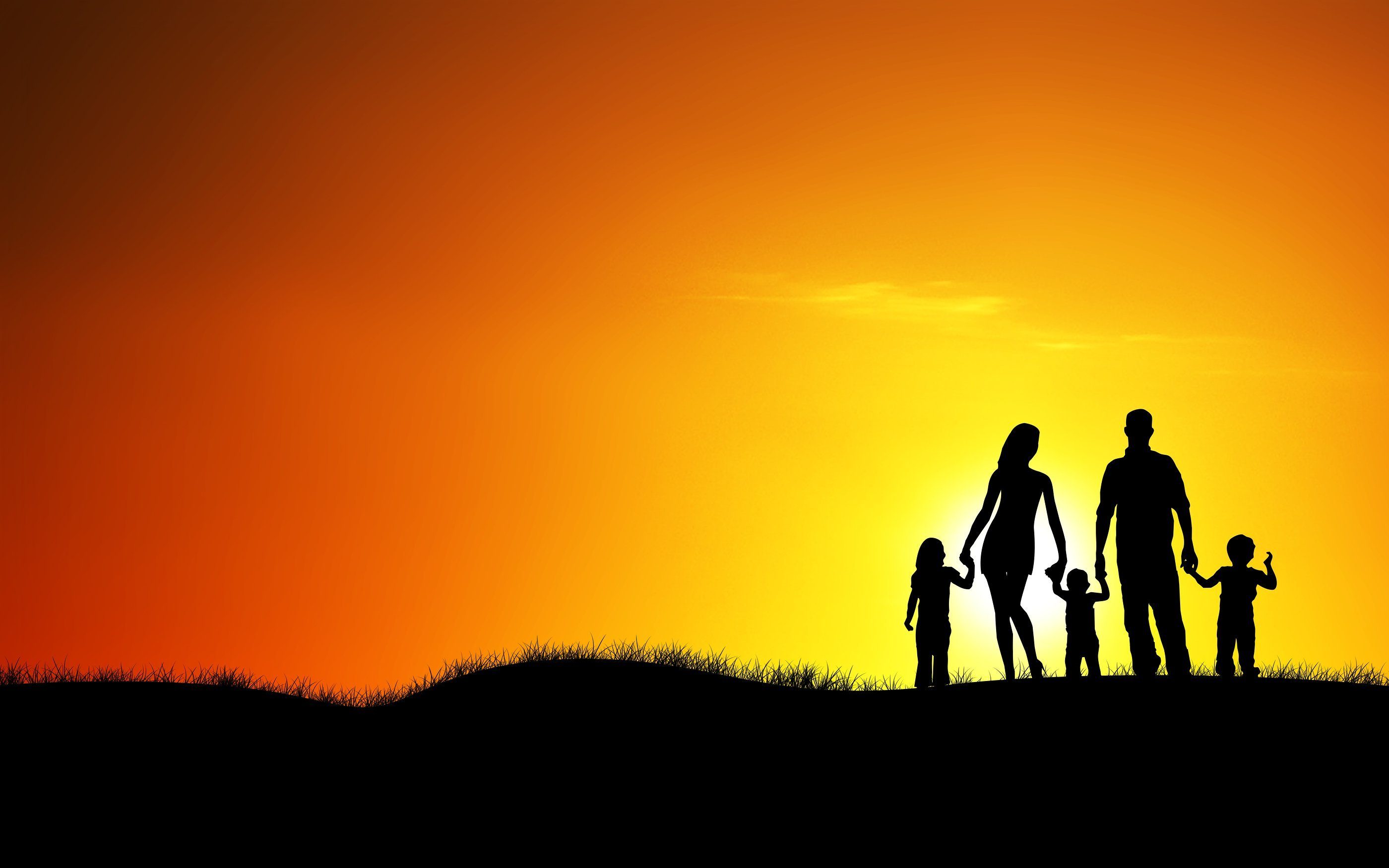 18.12.2023.                                                   Воспитатель: Плешкова Н.А. «Семья- хранитель семейных ценностей»Воспитатель: Плешкова Н.А.Цель: формирование представлений о семье, ее значении в жизни человека.Задачи:1. Укреплять авторитет семьи, базовые семейные ценности.2. Воспитывать уважение детей к близким.3. Ориентировать учащихся на создание крепкой, дружной семьи4. Осуществлять духовно-нравственное воспитание.Подготовительный этап: Используемый реквизит: листы бумаги, ручки, ручки бумажные, наградные жетоны. Две куклы, две пеленки, две распашонки, чепчики, ползунки. Оформление доски. Плакат с контурами Дома, куда будут прикрепляться ручки. Надписи на доске. Открытки с пожеланиями.«Из россыпи народной мудрости»:Где в семье согласие, там и дети хорошо воспитываются!Стать родителями легко. Быть родителями - трудно. (В.Буш)Любовь и уважение к родителям - чувство святое. (В.Г.Белинский)Родителей слушать – горя не знать!Кого в детстве воспитаешь на того в старости и обопрешься!При солнце тепло, при родителях хорошо!Береги отца с матерью: других не найдешьХод мероприятия: звучит песня «Храни господь мою семью» гости и воспитанники рассаживаются по местамЗдравствуйте ребята, уважаемые гости. Рада приветствовать вас на мероприятии «Семья- хранитель семейных ценностей».Семья – это родные друг другу люди, живущие вместе. Семья с первых минут нашего рождения находится рядом с каждым из нас. Если нам плохо, трудно, если с нами случилось несчастье – кто нас выслушает, поможет, успокоит, даст совет, защитит? Конечно же, родные нам люди: мамы, папы, бабушки, дедушки, братья, сестры – наша семья, самые близкие и дорогие нам люди, наша опора на всю жизнь.Ребята, перед вами лежат ваши нарисованные ладошки.Задание: опишите вашу семью, в которой вы живете, какая она? В каждый пальчик необходимо вписать слова - характеристики.  Посмотрите на доску. На ней -   силуэт дома, символ семейного очага, ведь недаром говорят, моя семья – моя крепость. Теперь вам необходимо выйти зачитать, что вы написали о своей семьей и прикрепить свою ладошку.Дом, заставленный добром, - еще не дом.И даже люстра над столом - еще не дом.И на окне с живым цветком - еще не дом.Когда вечерняя сгустится темнота,Так эта истина понятна и проста-Что от ладоней до окна наполнен дом- Как вы думаете, почему руки? (ответы детей: умелые руки, рука взаимопомощи, мамины руки, ласковые руки…)Викторина на тему семья. (За правильные ответы, дети получают жетоны, в конце мероприятия за большее количество жетонов победитель получит приз)Вопросы:1. (Как говорят о тех, кто разглашает внутренние семейные неприятности и ссоры? (Выносить сор из избы.)2.Вот русская пословица: «Жить для себя – тлеть, для семьи – … (пропущен глагол), а для народа – светить». (Гореть.)3.Это дорогое всем слово есть практически во всех славянских языках. В сербском и словенском языках оно имеет значение «хороший урожай». В чешском, словацком и польском оно означает «семья». Что это за слово?  (Родина.)4.Какая птица спасла Дюймовочку от свадьбы с кротом? (Ласточка.)5.В какой сказке Андерсена нарушено право ребёнка: «Дети имеют право жить со своими родителями, и никому не позволено их разлучать»? («Снежная Королева». Из дома бабушки Снежная Королева увезла маленького Кая в свой ледяной дворец.)6.В какой сказке К.И. Чуковского именины заканчиваются свадьбой? («Муха-Цокотуха».)7.Геометрический символ брака – это… (Два кольца.)8.Назовите самую семейную геометрическую фигуру. (Круг. Тесный семейный круг, в семейном кругу.)9.Ребенок моего отца, мне не брат. Кто это?  (Моя сестра.)10.Меня зовут Юра. У моей сестры только один брат. Как зовут брата моей сестры? (Юра.)12.В каком месяце отмечается Международный день семьи? (15 мая)Воспитатель: посмотрите небольшую сценку.«Твоим теплом»Мне не хватает теплоты, -
Она сказала дочке.
Дочь удивилась:
Мерзнешь ты
И в летние денечки?
Ты не поймешь, еще мала, -
Вздохнула мать устало.
А дочь кричит:
Я поняла! -
И тащит одеяло.Воспитатель: о какой теплоте говориться в этой сценке? (душевной)Правильно ребята, очень часто мы забываем, что взрослым людям, особенно пожилым бабушкам и дедушкам, а также и родителям не хватает нашей любви и нашего внимания. По чаще говорите родителям что вы их любите.В крепкой, дружной семье каждый берет на себя какие-то обязанности – зарабатывает деньги, ходит в магазин за покупками, готовит, стирает, убирает, организует отдых и т. д. Ребята как вы думаете, забота о детях, это только обязанность женщины? (нет). Мужчины на ровне с женщинами должны заботиться о своих детяхИ сейчас. Я попрошу мальчиков представить себя в роли папы. Мне нужны два добровольца для этого конкурса.Конкурс запеленать куклу. (Участникам конкурса раздается шапочка, пеленка и кукла и т. д. На скорость надо запеленать младенца. Победитель получает приз)Крепкая, дружная семья всегда была идеалом для каждого поколения. Сколько пословиц народ сложил о семье. Внимание на доску.  Вам тоже придется сложить пословицы, т. е. расшифровать их. Я даю вам одну минуту, кто готов поднимает руку, за правильный ответ жетон.На доске:1. ЯСТЮАРИБОС ЙЕН К ЕСВ, ОДНОЛОХ КАК: АКЧЕП – ЯЬМЕС2. ТЕН ЫДЖУН И КАТ, ТЕВОС АД ЬВОБЮЛ ЕЬМЕС ВОтветы:Семья – печка: как холодно, все к ней собираются.В семье любовь да совет, так и нужды нет.Перед вами лежат правила, существующие в некоей семье, скажем, Скворцовых. Внимательно прочитайте их и скажите, какие правила вы, будучи взрослыми и уважаемыми главами своих семейств, хотели бы ввести в обиход вашей семьи.- Родители контролируют школьные дела детей.- Каждый член семьи имеет свои обязанности.- Родители каждую неделю выдают детям небольшую сумму денег на карманные расходы.- Дети имеют право без ограничений смотреть телевизор.- При подготовке к семейным праздникам каждый член семьи вносит свое посильное участие.- Родители не обязаны знать, чем занимаются дети в свое свободное от занятий время.- Старшие дети оказывают помощь младшим, в отсутствие родителей присматривают за ними.А сейчас минута отдыха – игра аплодисменты. (Я задаю вопрос, тот кто с ним согласен встает, и все аплодируют)Встаньте те…- Кто похож на маму?Аплодисменты.- Кто похож на папу?Аплодисменты- Кого из вас назвали в честь какого- то члена семьи?Аплодисменты- Кто скучает по родителям уезжая из дома?Аплодисменты.- У кого нет секретов от родителей?Аплодисменты.- К кому приходят друзья домой?Аплодисменты.- Кто помогает родителям по дому?Аплодисменты.- Кто любит свою семью и дорожит ею?Аплодисменты.А, что же всё-таки такое - семья?Стихотворение «Семь правил» рассказывают дети (Любовь, дети, забота, терпение, ответственность, уважение, чистота появляются на слайде)1.Что значит для меня моя семья?Конечно – счастье и уют домашний,Семь правил обязательно храня,Лишь только семь, но очень-очень важных.2.Во-первых, это главное – любовь.Всем сердцем, и душою всей, и разумом.Не просто, чтоб бурлила страстью кровь,А трепетно, и каждый день по-разному.3.Второе – дети. Что за дом без них?Пустыня без колодца – не напиться.А дети – это жизнь, это родник.И продолженье рода. Пусть струится!4.Потом забота. Лишь онаОчаг семейный сбережёт от ветра.Старайся, чтоб с улыбкою веснаБыла всегда с тобою, а не где-то.5.Четвёртое – терпение. ОноПоможет пережить невзгоды, беды.И отогреет солнышком окно,Что инеем заледенело белым.6.А пятое – ответственность и домВ фундаменте семейном веский камень.Они помогут защитить любовь,От ветра уберечь душевный пламень.7.Шестое – уваженье. Только с нимПриобретёшь успех, признанье общее.Всегда, считаясь с мнением других,Научишь, чтоб с твоим считались собственным.8.И, наконец, седьмое – чистота.Везде – в дому, в душе твоей и помыслах…Вот так я представляю свой очаг,Где любима и счастлива я полностью.В заключении нашего мероприятия, предлагаю пройти итоговый тест о том, что вы сегодня узнали.Итоговые вопросы: «Подумай, и ответь»1. В каком месяце отмечается день семьи, любви и верности?а) В мае;б) В июле;в) В августе;г) В сентябре.2. Какое выражение стало символом большой семьи?а) Трое в лодке;б) Четверо за компьютером;в) Пятеро в ванной;г) Семеро по лавкам.3. Какое растение олицетворяет собой одновременно и родного, и приемного родственника?(Мать-и-мачеха)4. О какой русской игрушке эта цитата из энциклопедии: «Она олицетворяет идею крепкой семьи, достатка, продолжения рода»?(О матрёшке)6. Как звучит русская «фруктовая» пословица о том, кто унаследовал плохое, неблаговидное поведение от отца или матери?(«Яблоко от яблони недалеко падает»)7. Какую погоду не в силах предсказать синоптики?(Погоду в доме)Итог урока.Каждая семья - уникальное объединение людей разного возраста, основанное на кровнородственных отношениях. Я, думаю у каждого из вас есть желание жить в крепкой, дружной и благополучной семье, основанной на взаимопонимании и доверии детей и взрослых.- Ребята, а нашу группу можно назвать семьёй? (Ответы учащихся)В какой-то степени можно. Каждый из вас является её частичкой. Мы должны относиться друг к другу, как в семье заботливо, по-доброму, с пониманием. И тогда наша группа станет дружной семьёй, и как в хорошей семье, в нем будут царить любовь и взаимопонимание.И, в знак моей любви к вам, хочу подарить частичку моего сердца (Открытки с пожеланиями)